Муниципальное бюджетное дошкольное образовательное учреждение №136 г. ЛипецкаОД по правилам дорожного движения в средней группе Тема: «Правила движения достойны уважения».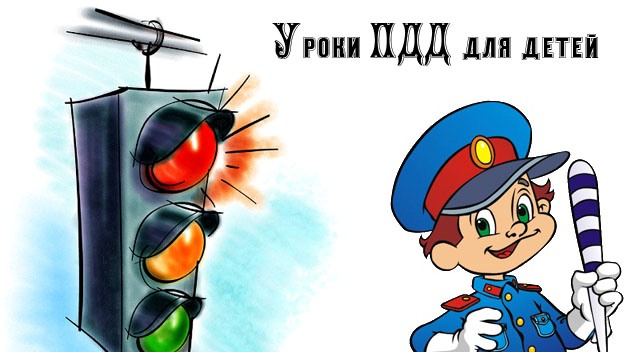 Подготовила и провела: воспитатель первой квалификационной категорииДёмина Екатерина НиколаевнаКонспект занятия по правилам дорожного движения в средней группе Тема: «Правила движения достойны уважения».Цель: закрепить знания детей о правилах дорожного движения. Развивать устойчивые навыки безопасного поведения на улице. Довести до сознания детей, к чему может привести нарушение правил дорожного движения.Программное содержание:Образовательные задачи: Закрепить знания детей о правилах поведения на улице, о работе светофора и его сигналах; систематизировать знания детей о дорожных знаках и их значении; формировать у детей представление о профессии – регулировщик дорожного движения; вызвать интерес к профессии регулировщика;Развивающие: Развивать наблюдательность, зрительную память; развивать умение отвечать полным ответом.Воспитательные: Воспитывать культуру поведения и чувство ответственности на улице, вырабатывая потребность в соблюдении правил дорожного движения.Оборудование:Макеты дорожных знаков и светофора, картинка полицейский, дидактическая игра Материал:картинка с изображением улицы и различных ситуаций на дороге;картинки с изображение дорожных знаков;Предварительная работа:рассматривание картин о дорожных знаках, о светофоре, транспорт.Ход занятия:Воспитатель: «Здравствуйте, ребята! Дети, сегодня я хочу пригласить вас в страну «Правил дорожного движения», давайте представим, что мы с вами гуляем по этой необычной стране. В этой большой красивой стране много улиц. По ним движутся много легковых и грузовых автомашин, автобусы и никто никому не мешает. Это потому что есть четкие и строгие правила для водителей машин и пешеходов. Чтобы сохранить свое здоровье и жизнь, мы должны строго соблюдать правила дорожного движения. А запомнить их нам поможет наш сегодняшний друг, который и пригласил нас в эту страну.(показ картинки «Светофор») Но для начала, нужно отгадать загадку». Два разноцветных кругаМигают друг за другом.Светятся, моргают –Людям помогают.(ответы детей)Воспитатель: «А зачем он нужен, ребята?» (ответы детей) Воспитатель: «У светофора есть два сигнала огонька: Красный свет – «Самый строгий, Стой! Дороги дальше нет, путь для всех закрыт! Зеленый свет – говорит «Проходите, путь открыт!». Дети, на какой же сигнал светофора можно переходить дорогу?» (ответы детей)Воспитатель: «Молодцы, ребята! Давайте мы с вами поиграем в игру?  Она называется «Собери правильно светофор». Мне нужен помощник. Кто хочет мне помочь?» (выходит один ребенок)Воспитатель: «Ребята, ваша задача – правильно расставить по порядку цвета светофора. Итак, начинаем!» (ребенок расставляет кружки в определенном порядке)Воспитатель: «Посмотрите, ребята, правильно он сделал?» (ответы детей)Воспитатель: «Правильно, садись! А еще светофор приготовил для всех загадки. У него есть помощники, называются они дорожные знаки. Вы слышали про них? (ответы детей).Итак, первая загадка, слушайте внимательно!»1. По полоскам черно-белымПешеход шагает смелоКто из вас, ребята, знаетЗнак о чем предупреждает?Дай машине тихий ход – …. (Пешеходный переход).Воспитатель: «Ребята, посмотрите, нашего дорожного знака «Пешеходный переход» не хватает. Мне нужен помощник, кто поможет его найти».(выходит ребенок и выбирает соответствующий знак)Воспитатель: «Дети, посмотрите, правильно? Зачем нужен этот знак?» (ответы детей).2. Ездят здесь одни машиныГрозно их мелькают шиныУ тебя велосипед?Значит стоп! Дроги нет!        (Движение на велосипедах запрещено)Воспитатель: «Посмотрите, знака «Движение на велосипедах запрещено» не хватает! Кто поможет его найти?»Воспитатель: «Правильно ребята, посмотрите? А о чем говорит нам этот знак?(Этот знак нас предупреждает о том, что здесь ездить на велосипедах очень опасно)3. В белом треугольникеС окаемкой краснойЧеловечкам-школьникамОчень безопасноЭтот знак дорожныйЗнают все на светеБудьте осторожны, На дороге – Дети.Воспитатель: «Ребята, кто поможет его найти? (выходит один ребенок).А о чем говорит нам этот знак?» (знак обозначает «Осторожно, дети», водитель издалека видит этот знак и сбавляет скорость, потому что в этом месте дорогу могут переходить дети».Воспитатель: «А где обычно ставят такие знаки?»  (Около школ, детских садах).Воспитатель: «Вот видите, сколько помощников на дороге у светофора! А сейчас мы с вами представим, что мы водители. А вы знаете кто это такие?( ответы детей: «Те, кто сидят за рулем автомобиля?»)Физминутка «Мы - шоферы»:(дети должны показывать движения)Качу, лечуВо весь опор (дети шагают)Я сам-шофер (имитируют управлением рулем)И сам – мотор (круговые движения плечами)Нажимаю на педаль (сгибают ногу в колене)И машина мчится в даль. (бег на месте)Воспитатель: «Какие виды транспорта вы знаете?» (ответы детей - наземный, воздушный, водный).Воспитатель: «Какой транспорт относится к наземному виду?» (легковой автомобиль, автобус, троллейбус, грузовик и т.д.)Воспитатель: «Какой транспорт относится к воздушному виду?» (самолет, вертолет).Воспитатель: «Какой транспорт относится к водному виду?» (корабль, пароход, теплоход).Воспитатель: «Молодцы! Давайте мы с вами поиграем в игру «Какой картинки не хватает?». Кто мне поможет?» (выходит ребенок) Воспитатель: «Посмотрите, правильно ребята? Какой это вид транспорта? Где он ездит?» (на дорогах)Воспитатель: «Мне нужен еще один помощник. Здесь тоже не хватает картинки.Посмотрите, ребята, все правильно? Какой это вид транспорта? Где мы можем его встретить?» (в небе)Воспитатель: «Мне нужен еще один помощник. Здесь тоже не хватает картинки.Посмотрите, ребята, все правильно? Какой это вид транспорта? Где мы можем его встретить?» (на воде)Воспитатель: «Правильно ребята. Ну что ребята, нам пора отправляться обратно в детский сад. Мы узнали много нового о правилах дорожного движения. Вам понравилось наше путешествие? Что большего всего понравилось?»